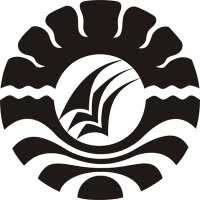 SKRIPSIPENERAPAN METODE EKSPERIMEN DALAM MENINGKATKAN HASIL BELAJAR SISWA PADA MATA PELAJARAN IPA KELAS IVSDN 268 TANJONGE DESA MARIORIAJA KECAMATANMARIORIWAWO KABUPATEN SOPPENGASRIANI ARIPINGPROGRAM STUDI PENDIDIKAN GURU SEKOLAH DASARFAKULTAS ILMU PENDIDIKANUNIVERSITAS NEGERI MAKASSAR2014